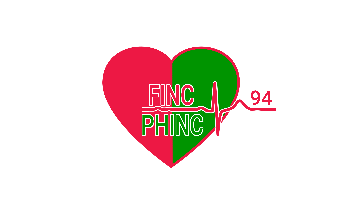 REUNION PHARMACIENS DU VAL DE MARNE - INSUFFISANCE CARDIAQUECOMPTE RENDU DE LA REUNION DU 15 NOVEMBRE 2022Lieu : Hôpital Henri Mondor, Créteil, de 17h15 à 21h00.Etaient présents :Ordre du jour :Officialisation de l’association FINC/PHINC, Pr Luc HITTINGER Nouvelle gradation des HDJ et IC, Liselotte BOUQUEREL, NovartisPrésentation du DAC 94 Est , Pauline LOUIS, Responsable du pôle animation territoriale Informations diverses 1-Officialisation de l’association FINC/PHINC, Pr Luc HITTINGER Luc Hittinger retrace l’historique de la filière insuffisance cardiaque créée en 2016 aboutissant en juin 2020 à la création de l’association FINC/PHINC 94 (cf diaporama joint).Les évolutions futures sont :Accompagner la réflexion : - Sur la mise en place des CPTS dans un dialogue constructif pour positionner l’Insuffisance Cardiaque comme un sujet commun avec celles qui le souhaitent. - Sur la mise en place des Dispositifs d’Appui à la Coordination (DAC) du territoire (2 dans le Val de Marne) qui permettent une prise en charge des patients au-delà des questions purement médicales (aides à domicile, habitation, soins palliatifs...) - Sur les rôles des pharmaciens notamment ceux d’officine dans le parcours de soins du patient insuffisant cardiaque mais aussi ceux de l’infirmière libérale (Prado, télésurveillance…)Communiquer nos savoir-faire : - Au travers d’une soirée scientifique qui aura lieu le 7 décembreA diffuser +++, notamment aux pharmaciens d’officine via l’URPS pour avoir une audience la plus large possible.- Au travers d’un site internet FINC/PHINC94 qui se met en placeLe site internet devra être alimenté par les pharmaciens de PHINC: présentations lors de nos réunions PHINC, fiches médicaments (probablement à compléter) ainsi que toutes autres idées et propositions venant des membres de PHINC !Muriel Paul indique que la force de PHINC pourrait permettre, en utilisant les entrepôts de données, de monter des travaux de recherche communs, en lien avec l’expertise de la Santé Publique. Muriel Paul propose de définir un sujet de recherche puis de le discuter avec Emilie SBIDIAN, responsable de EPIDERM (équipe de recherche en pharmaco-épidémiologie autour de l’évaluation des thérapeutiques des maladies chroniques inflammatoires)Marie Camille Chaumais, membre du bureau de la SFPC, indique qu’un groupe de travail cardiovasculaire existe à la SFPC. L’un des projets est la mise en place d’un PREPS en lien avec les consultations tripartites incluant une consultation pharmaceutique pour les patients insuffisants cardiaques. (cf diapo joint)2- Nouvelle gradation des HDJ et IC, Liselotte BOUQUEREL, NovartisLiselotte Bouquerel présente l’INSTRUCTION N° DGOS/R1/DSS/1A/2020/52 du 10 septembre 2020 relative à la gradation des prises en charge ambulatoires réalisées au sein des établissements de santé ayant des activités de médecine, chirurgie, obstétrique et odontologie ou ayant une activité d’hospitalisation à domicile.2 expériences de mise en place d’une consultation pharmaceutique IC au sein d’une HDJ sont présentées : Béziers et Nîmes.Pour finir, Liselotte Bouquerel met à disposition des pharmaciens de PHINC une guide précisant le rôle du pharmacien hospitalier dans la prise en charge en HDJ de patients atteints de rhumatismes inflammatoires. A demander à Liselotte Bouquerel.3-Présentation du DAC 94 Est (Dispositif d’Appui à la Coordination des parcours de soins complexes du Val de Marne Est), Pauline LOUIS, Responsable du pôle animation territoriale Le diaporama de la présentation est joint au CR.Pauline LOUIS présente le DAC 94 Est qui est la convergence entre 3 MAIA, le réseau Partage 94 et onco 94. Il est labellisé par l’ARS depuis le 01 janvier 2022 et il est porté par l’association Partage 94. Le territoire du DAC 94Est s’étend sur 29 communes (cf doc joint), soit 830 000 habitants. Le DAC a pour mission :- informer, orienter sur les ressources du territoire et épauler les professionnels de santé ou toute personne faisant face à une complexité ressentie dans son accompagnement.- Réaliser une évaluation multidimensionnelle puis conseiller et aider à la mise en place d’aides et de soins à domicile.- Repérer les difficultés dans les parcours de soins, soutenir et proposer des actions d’amélioration de l’offre de santé du territoire.Le DAC 94Est dispose d’un financement de l’ARS pour un programme d’ETP pour les patients atteints de cancer n’ayant pas de traitement actif (cf plaquette jointe). Une discussion s’engage sur l’offre d’ETP en ville pour les patients insuffisants cardiaques : offre limitée, difficulté d’avoir une liste exhaustive des programmes d’ETP en ville, action possible du DAC ?Luc Hittinger précise qu’il va rencontrer prochainement le bureau du DAC94Est afin de voir les liens possibles à faire avec l’association FINC/PHINC.4-Informations diverses - Présentation du livre Blanc sur l’insuffisance cardiaque réalisé par la SFC Le livre blanc dresse un état des lieux de la prise en charge des patients insuffisants cardiaques et des difficultés rencontrées dans le parcours de soins. Il propose des axes d’amélioration :-  Lutter contre l’errance diagnostique- Optimiser la prise en charge des patients avec la création d’une filière de soins identifiée et visible sur tout le territoire- Développer une prise en charge coordonnée multidisciplinaire et multi-professionnelle- Proposer une alternative à l’hospitalisation conventionnelle aigüe (ambulatoire, HAD, télésurveillance,…)- Evolution de PHINCUne discussion est menée sur les évolutions de PHINC. Muriel Paul propose les évolutions suivantes :	- une seule réunion plénière par an	- communication par mail d’informations intéressantes sur l’IC (formations, nouveautés,…)	- Réfléchir en brainstorming avec les pharmaciens intéressés sur un projet à porter en 2023 (en lien avec les entrepôts de données avec l’aide de la santé publique ? en lien avec l’ETP ? En lien avec le projet de la SFPC sur les consultations tripartites ?)Murielle DALLE-PECALPharmacien, hôpital Albert Chenevier, CréteilEric DOURIEZPharmacien, URPS PharmaciensMuriel PAULPharmacien, hôpital Henri Mondor, CréteilLaurence DUMEPharmacien, hôpital Henri Mondor, CréteilDounia SATORIPharmacien, hôpital CHIC, CréteilMélanie MOSAGNAPharmacien, hôpital Albert Chenevier, CréteilBénédicte MITTAINE MARZAC Pharmacien, hôpital Charles Foix, Ivry sur SeineMarie Camille CHAUMAISPharmacien, hôpital Kremlin Bicêtre, Ivry sur SeineLuc HITTINGERCardiologue, hôpital Henri Mondor, CréteilPauline LOUISResponsable du Pôle animation territoriale, DAC 94 EStLiselotte BOUQUERELDirectrice Régionale des Relations Institutionnelles et Economiques, Laboratoire Novartis